TRƯỜNG MN TUỔI HOA KỶ NIỆM 40 NĂM NGÀY NHÀ GIÁO VIỆT NAM 20/11/1982-2011/2022Hoà trong không khí tưng bừng kỷ niệm 40 năm ngày Nhà giáo Việt Nam (20/11/1982-20/11/2022) Hôm nay, ngày 18/11/2022, trường mầm non Tuổi Hoa long trọng tổ chức chương trình kỉ niệm 40 năm ngày Nhà giáo Việt Nam, tặng hoa tri ân cựu giáo viên,  khen thưởng CBGVNV có thành tích tiêu biểu của trường Mầm non Tuổi Hoa. Xin chúc mừng thành tích của tập thể CBGVNV nhà trường và thành tích của các cô giáo. Trường mầm non Tuổi Hoa xin chân thành cảm ơn những tình cảm tốt đẹp của các bậc phụ huynh dành cho nhà trường, mong tiếp tục nhận được sự yêu quý và đồng hành của các bậc phụ huynh để nhà trường ngày càng phát triển.Sau đây là một số hình ảnh của buổi lễ: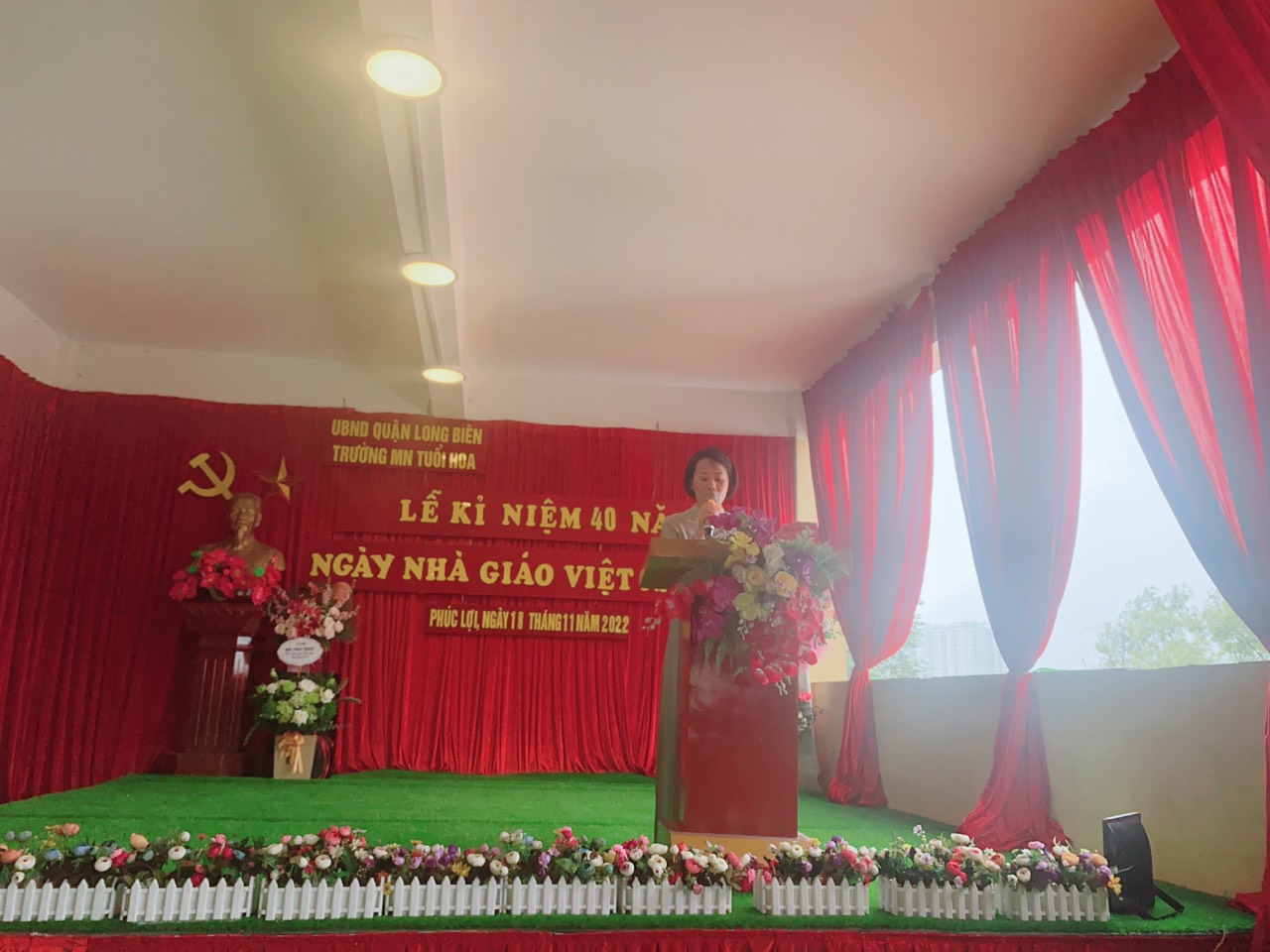 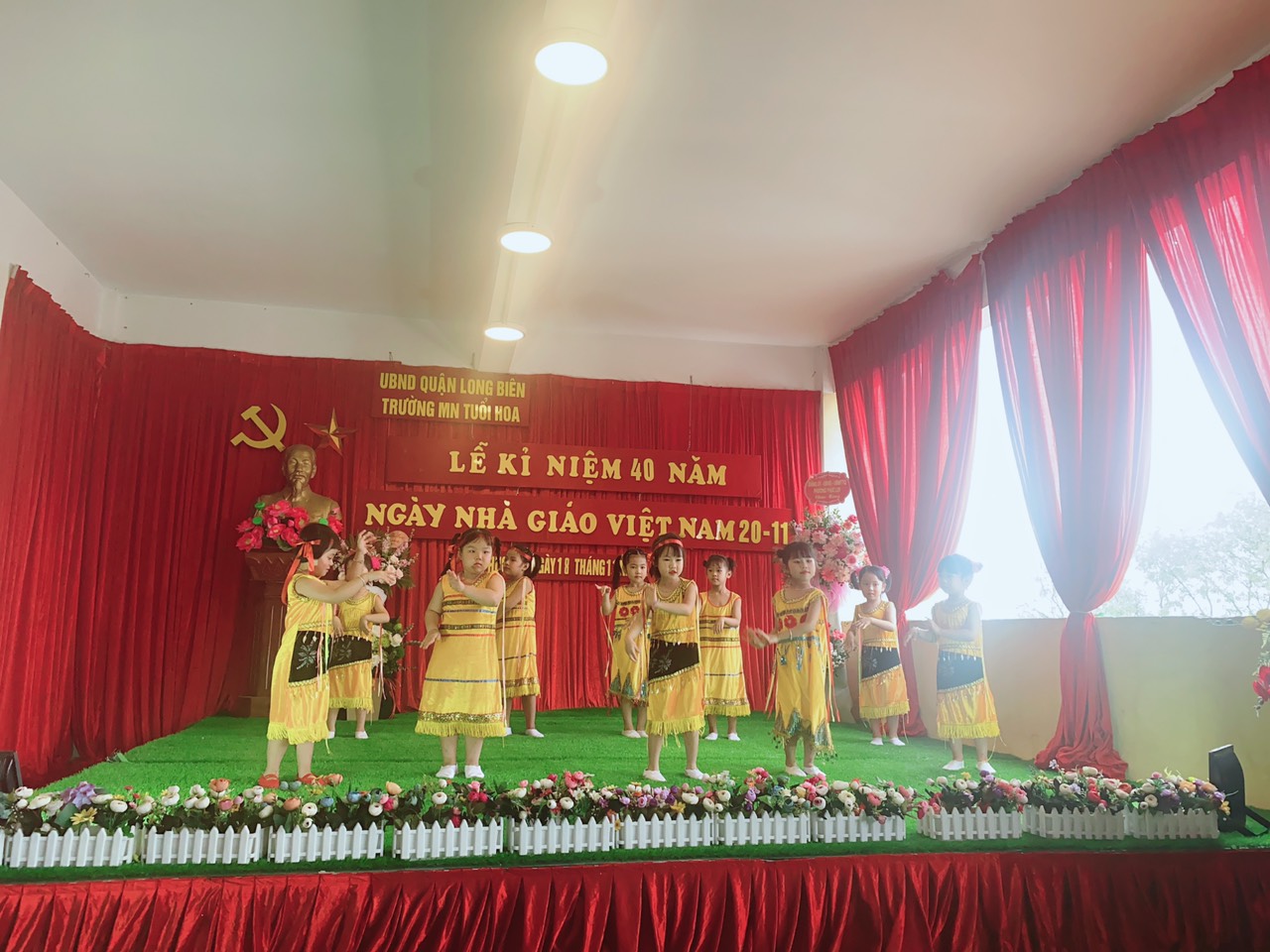 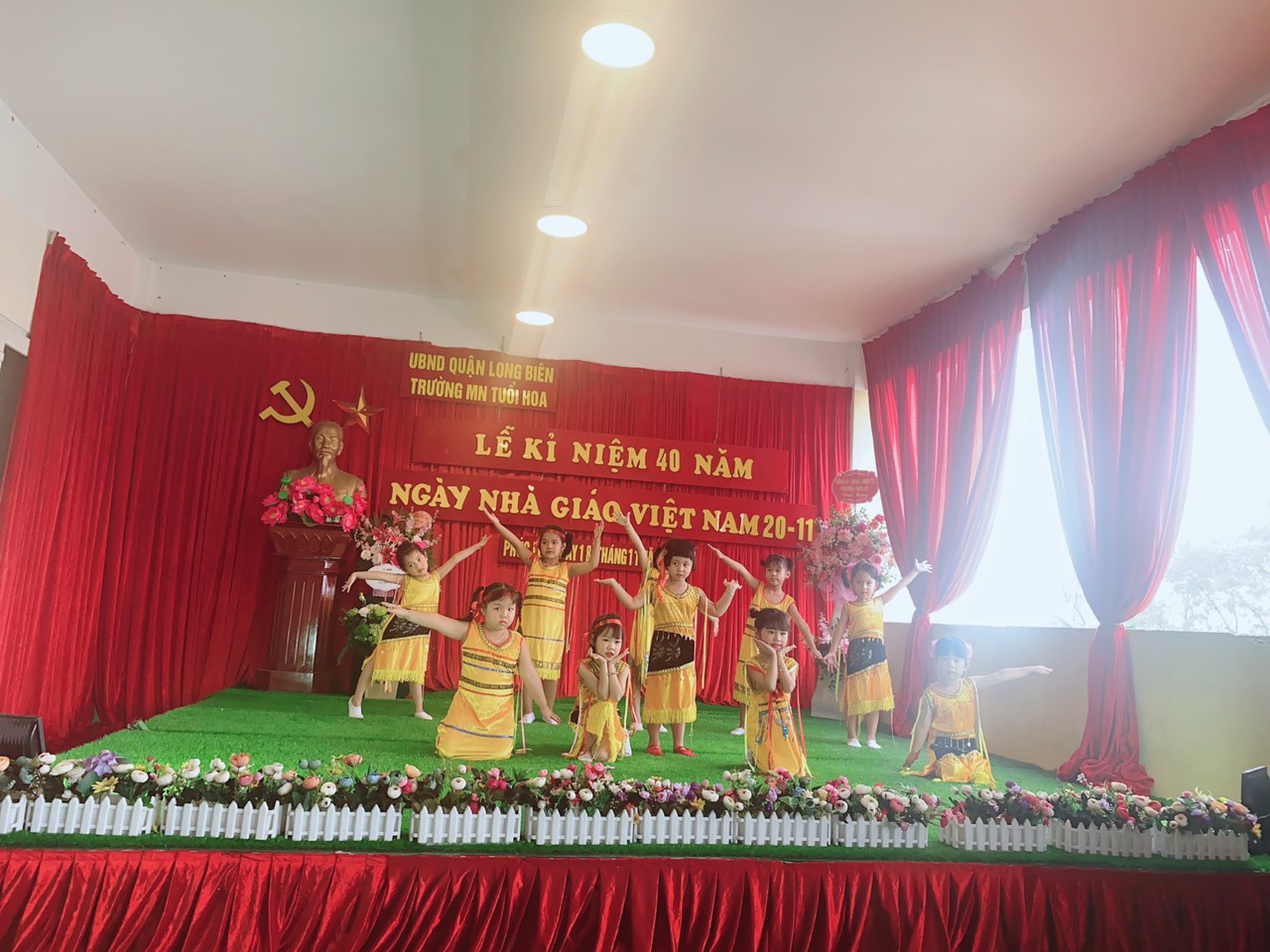 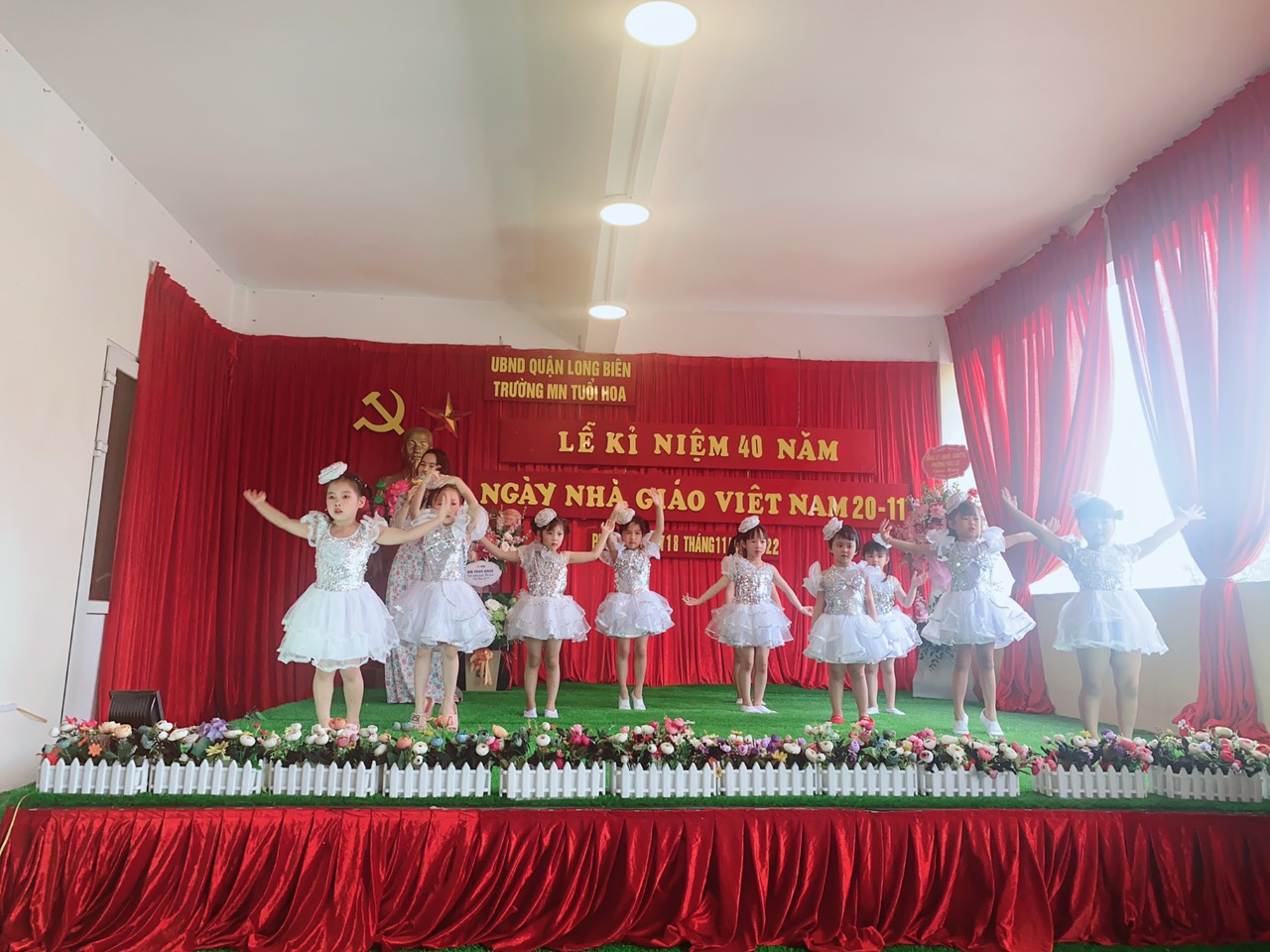 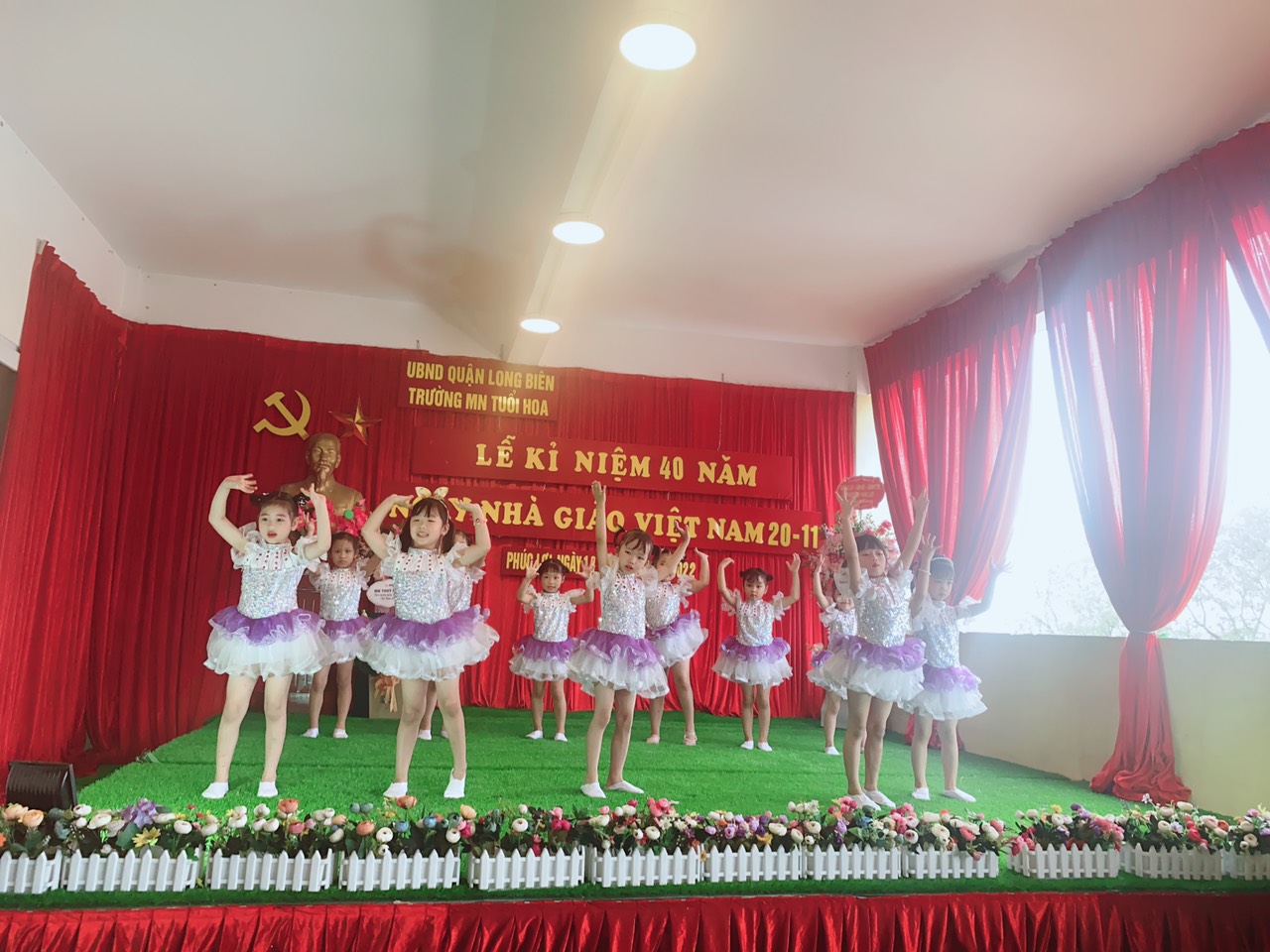 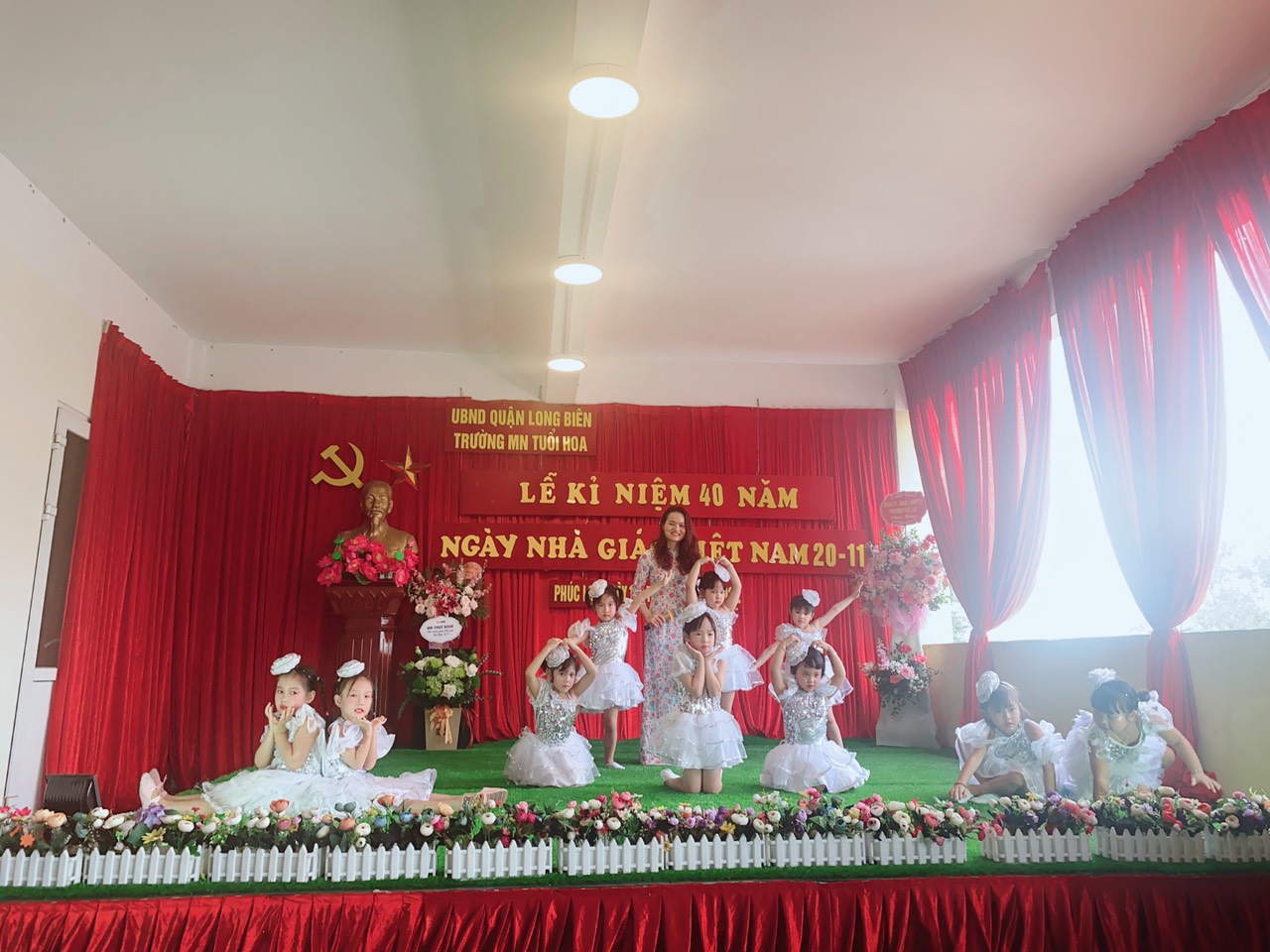 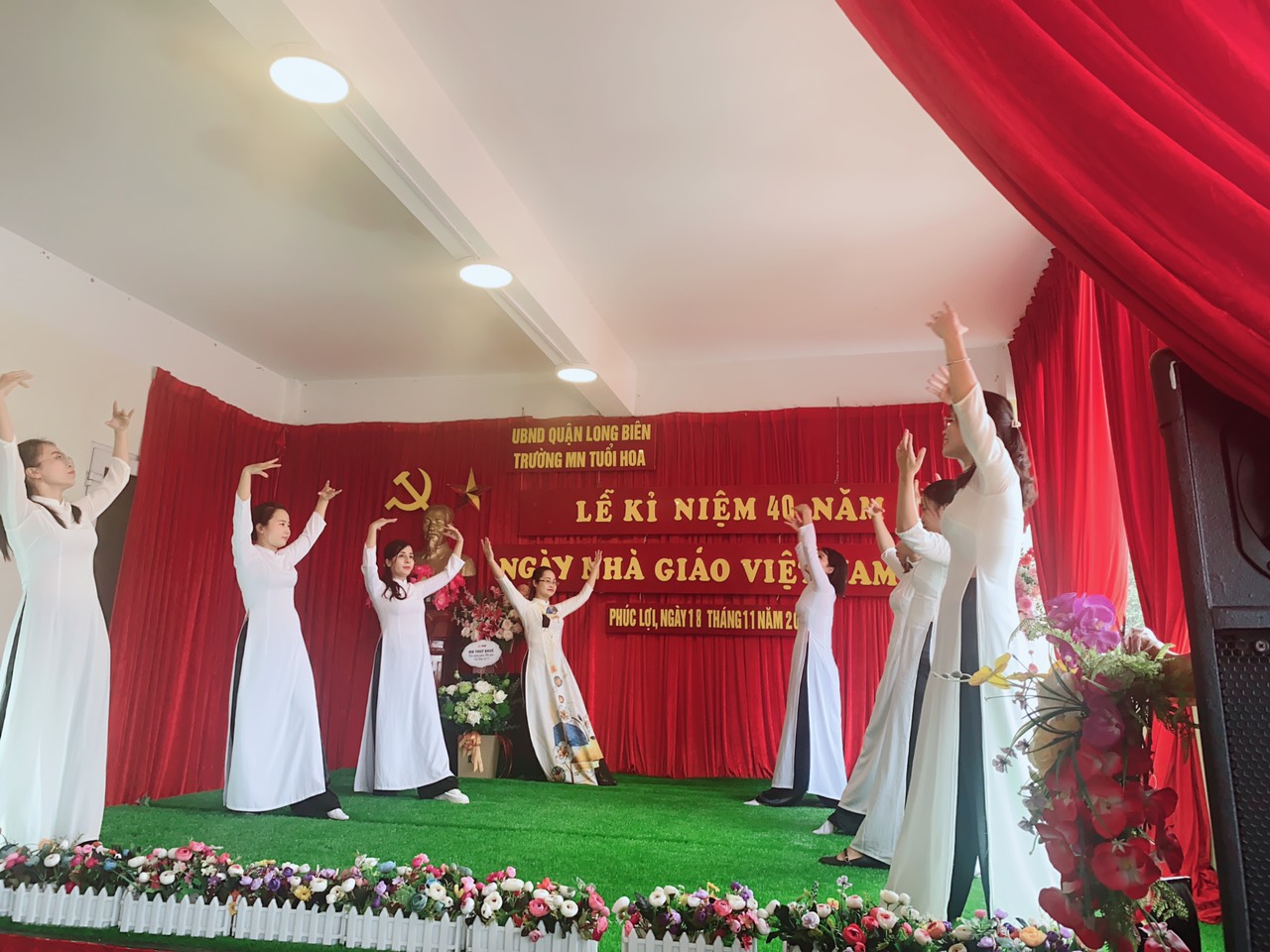 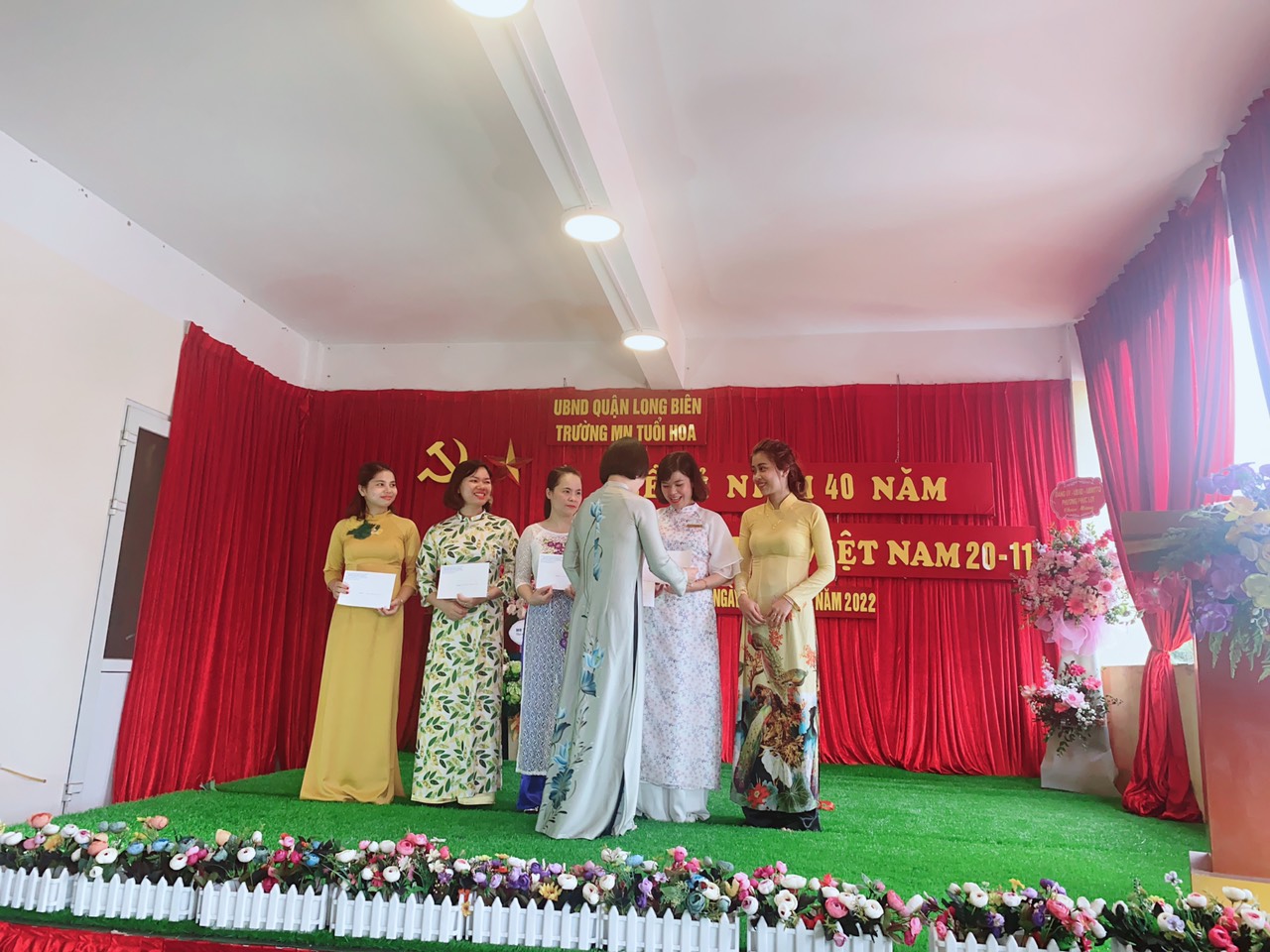 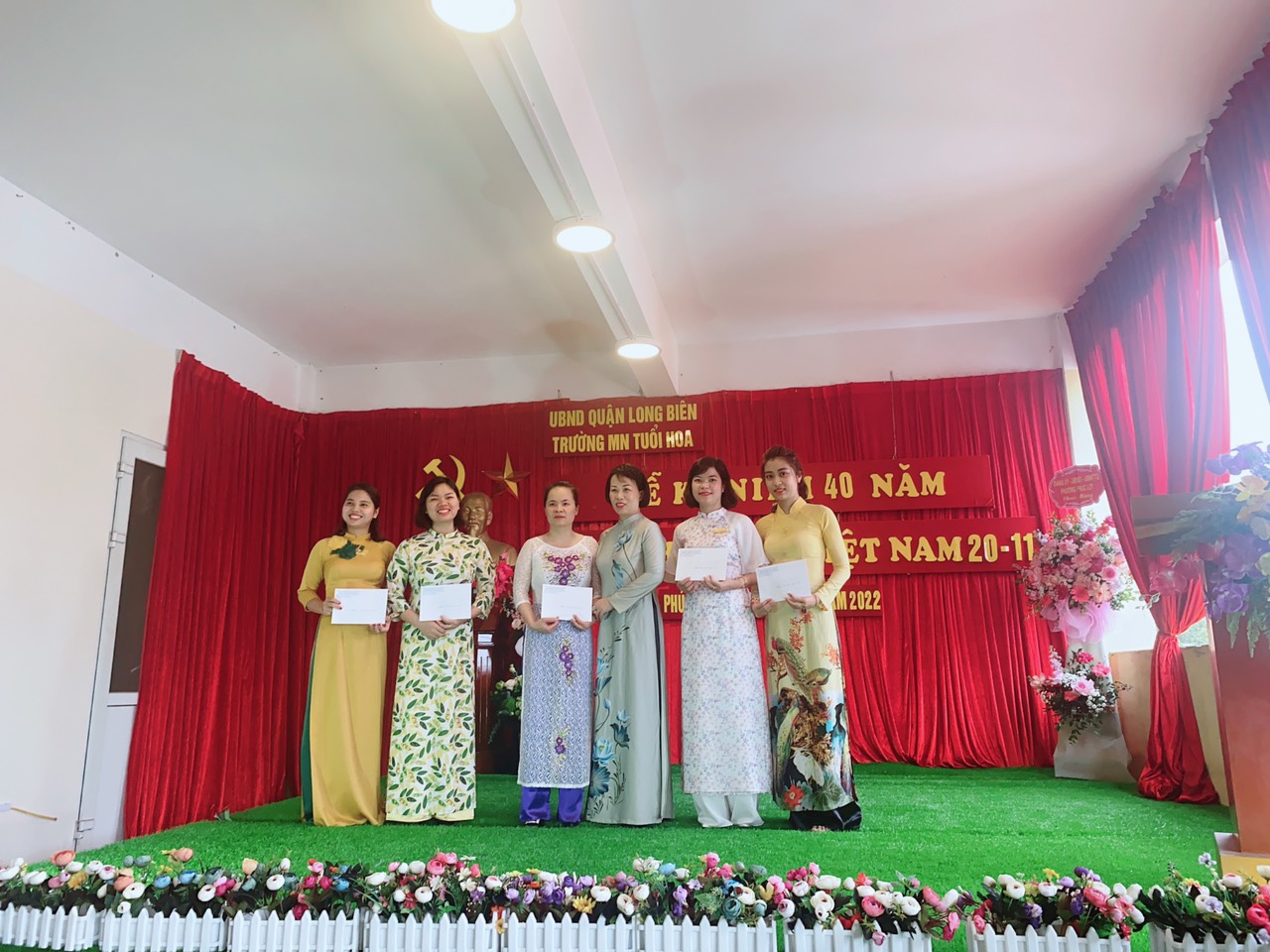 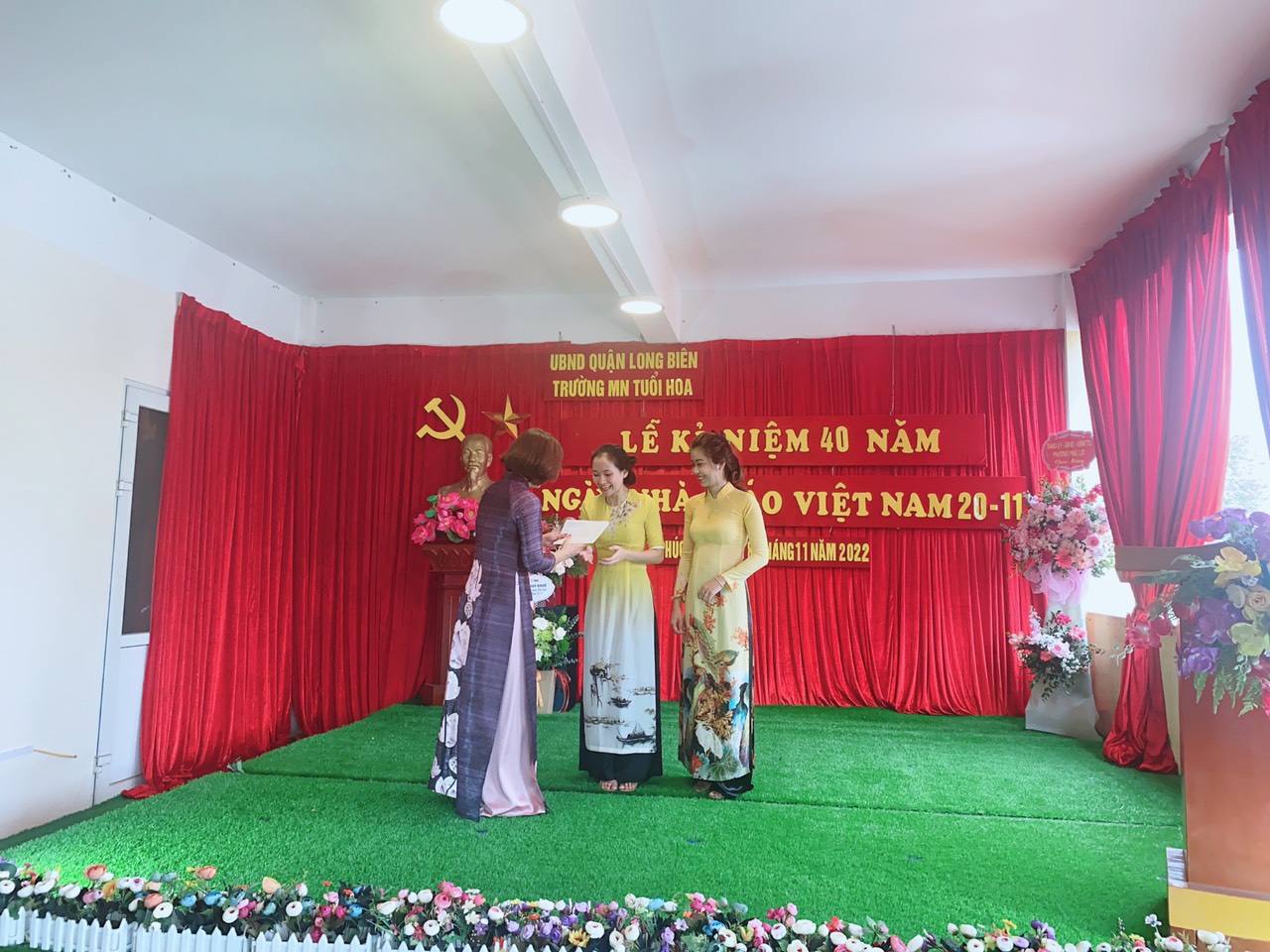 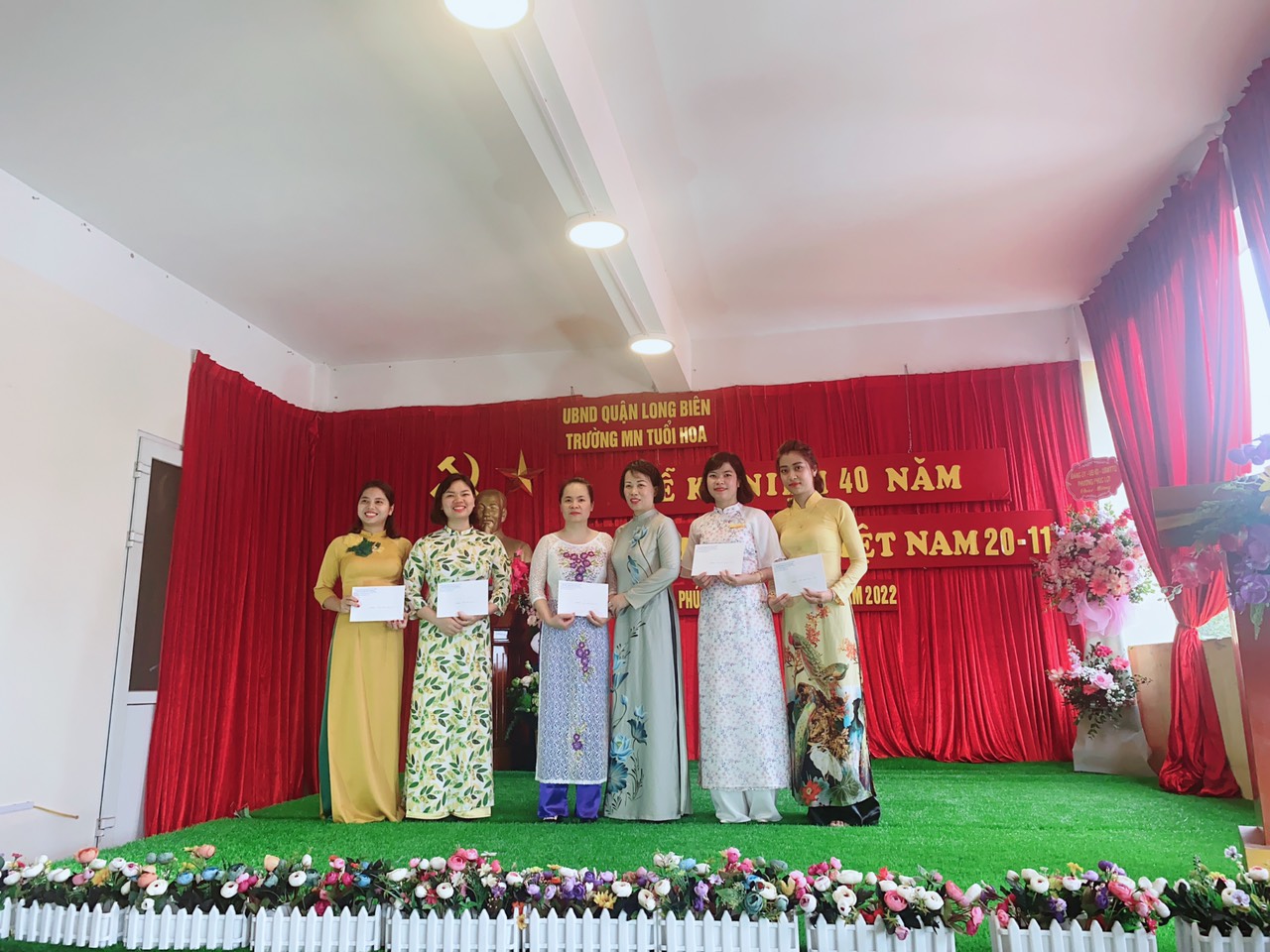 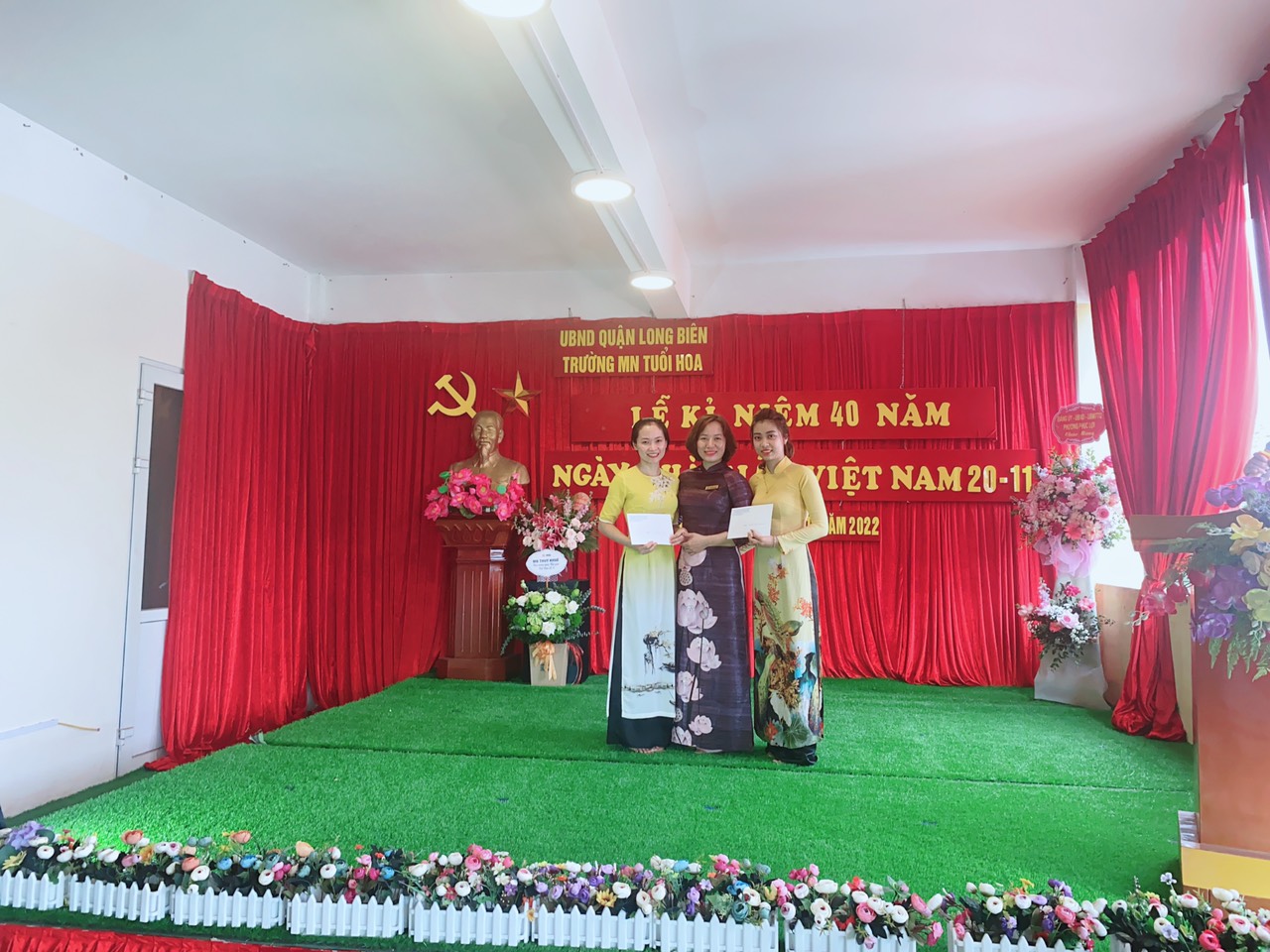 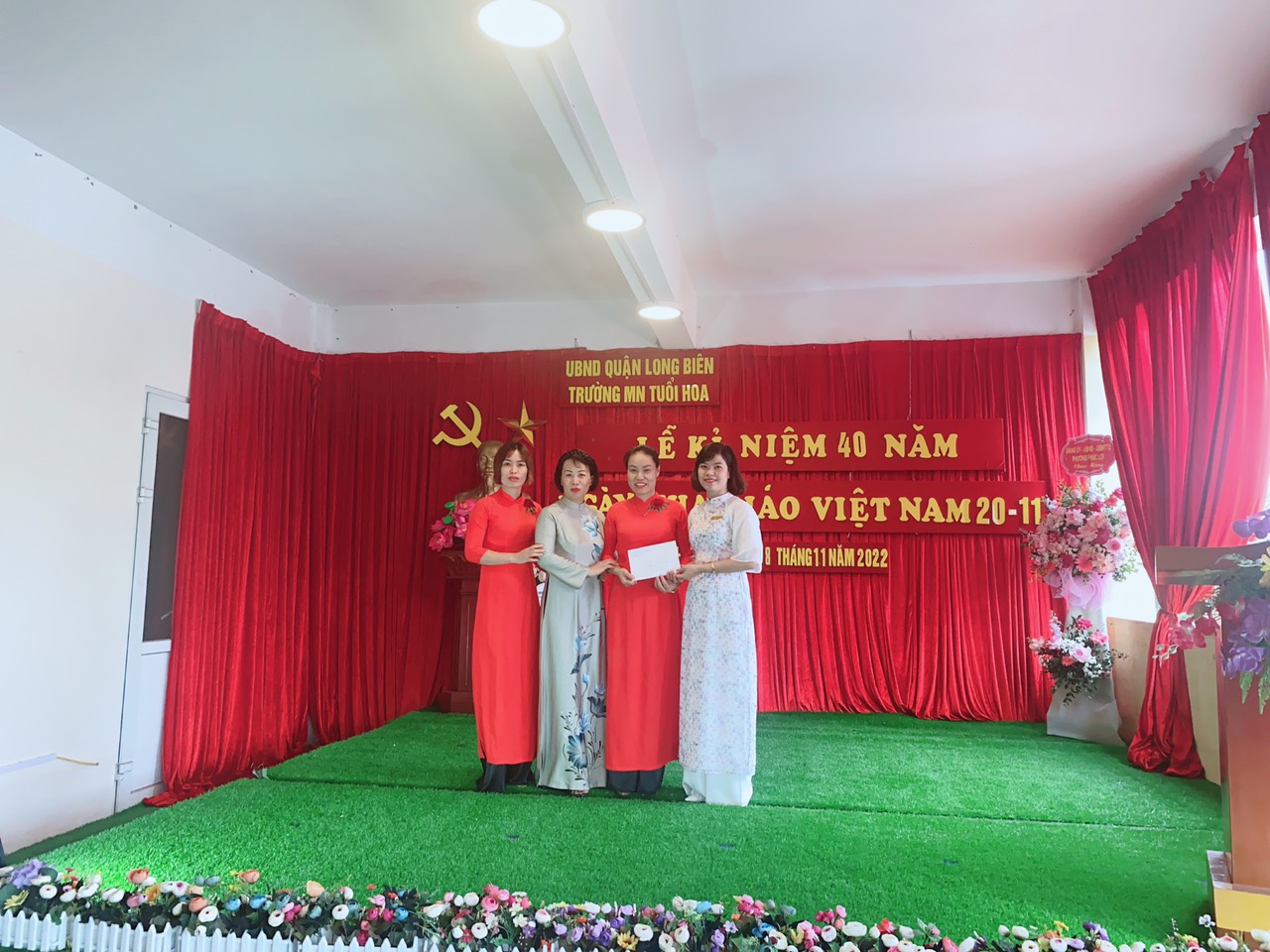 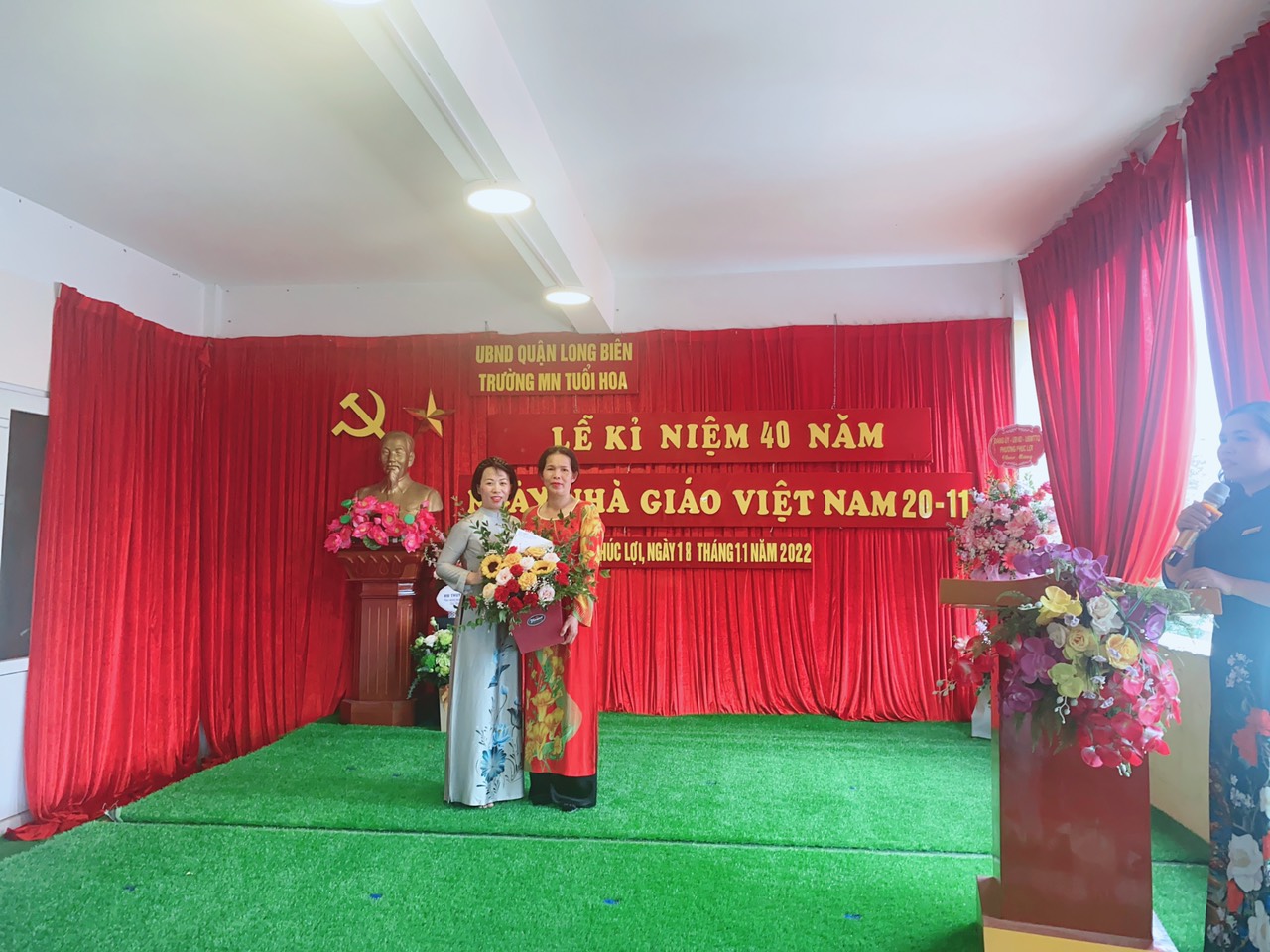 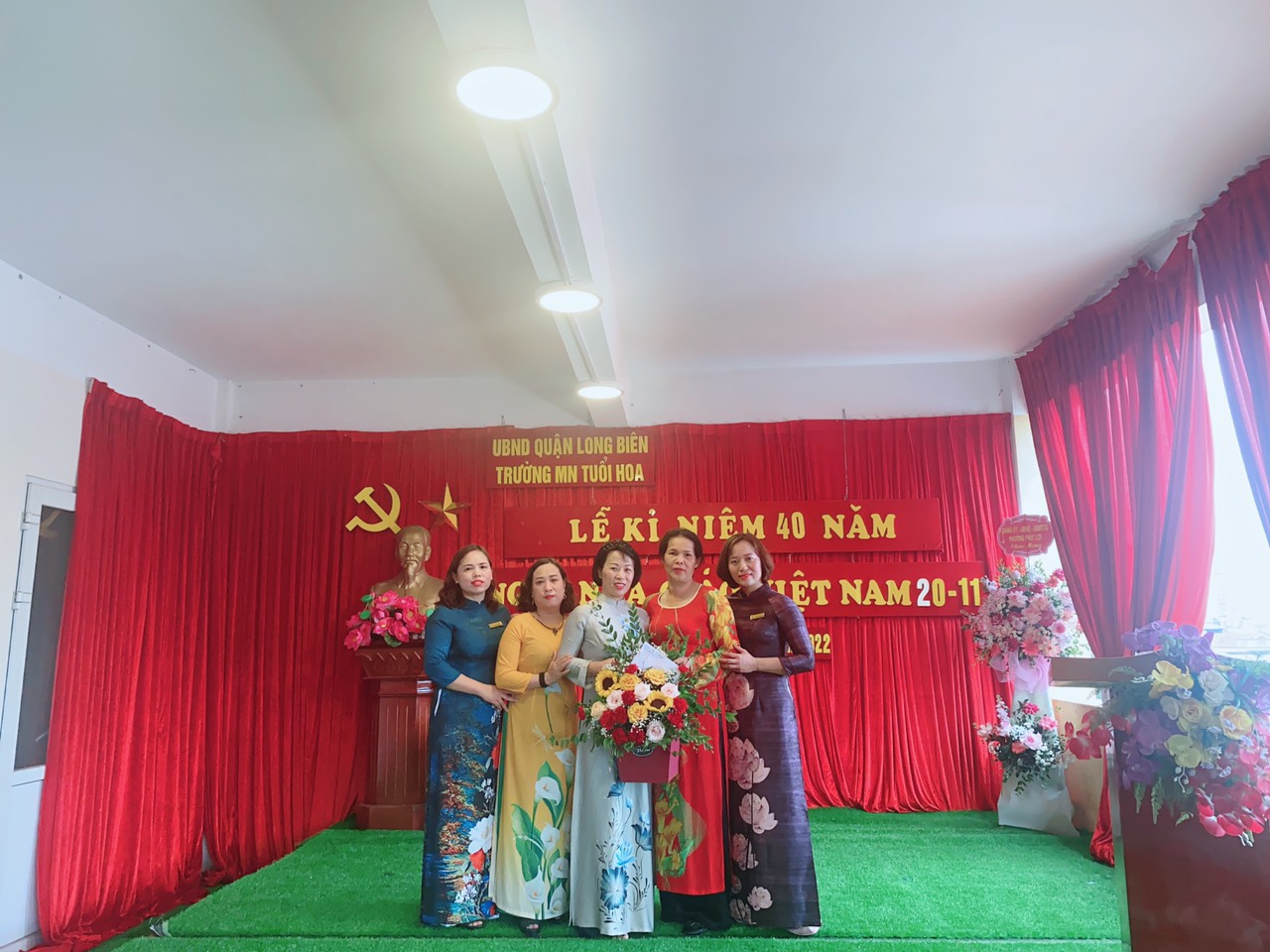 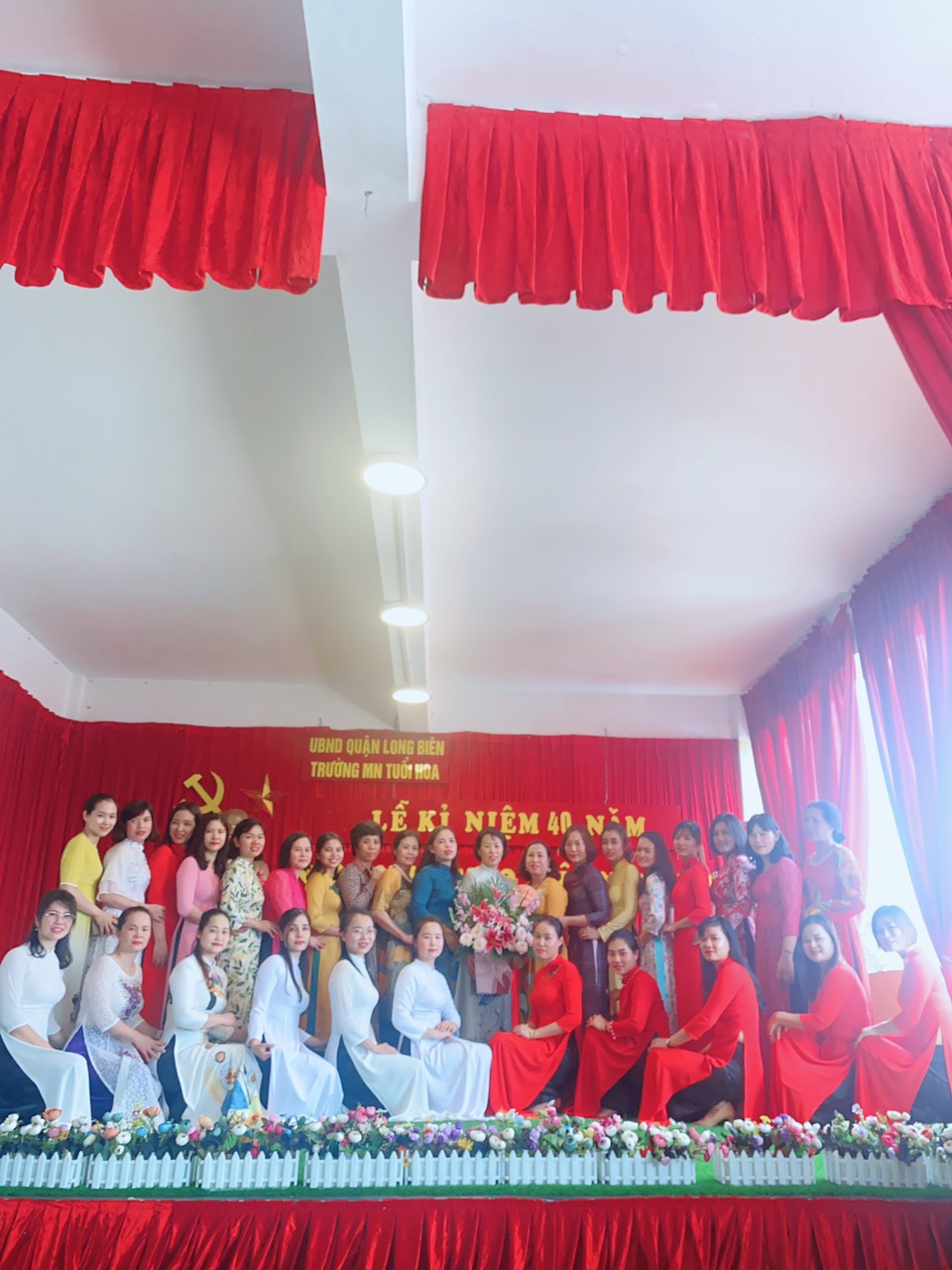 